Universidade Federal do Sul e Sudeste do Pará – Unifesspa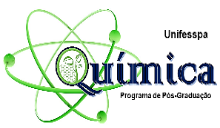 Instituto de Ciências Exatas - ICEPrograma de Pós-Graduação em Química -PPGQ Folha 17, Quadra 4, Lote Especial - Nova Marabá | CEP: 68.505.080 | Marabá - Pará - Brasil. Telefone: (94) 2101 - 5918F O R M U L Á R I O BANCA DE QUALIFICAÇÃOAo Coordenador do Programa de Pós-Graduação em Química, Prof. Dr. Darlisson de Alexandria Santos. Assunto: Formação de Comissão Examinadora para Exame de Qualificação de MestradoEu _______________________________________________________, indico para apreciação da coordenação do PPGQ a proposta de Banca Examinadora do exame de qualificação do(a) discente:____________________________________________________ ____________________________que ocorrerá no dia _______/________/__________, às______: _______ na sala _________________________.Título da Dissertação: " _____________________________________________________________________________________________________________________________________________________________________________________________________________."Proposta para formação de Banca Examinadora de Qualificação1. Titulares:a) Prof(a). Dr(a): _____________________________________________________________Presidente (Orientador(a))b) Prof(a). Dr(a): _____________________________________________________________(Membro Efetivo)c) Prof(a). Dr(a): _____________________________________________________________(Membro Efetivo)2. Suplentes:a) Prof(a). Dr(a): _____________________________________________________________(Membro suplente)b) Prof(a). Dr(a): _____________________________________________________________(Membro suplente)